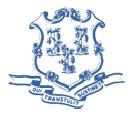 STATE OF CONNECTICUTNONDISCRIMINATION CERTIFICATION — Representation by EntityFor Contracts Valued at Less than $50,000 Written representation that complies with the nondiscrimination agreements and warranties under Connecticut General Statutes §§ 4a-60 and 4a-60a, as amended.____________________________________________________________________________________INSTRUCTIONS:For use by an entity (corporation, limited liability company, or partnership) when entering into any contract type with the State of Connecticut, valued at less than $50,000 for each year of contract.  Complete all sections of the form. Submit to the awarding State agency prior to contract execution.REPRESENTATION OF ENTITY:  (Printed Name)		I, ,, of(Authorized Signatory) (Authorized Signatory) (Title)(Title)(Title)(Title)(Title)(Title)(Name of Entity)(Name of Entity)an entity duly formed and existing under the laws of an entity duly formed and existing under the laws of an entity duly formed and existing under the laws of an entity duly formed and existing under the laws of an entity duly formed and existing under the laws of (Name of State or Commonwealth)(Name of State or Commonwealth)(Name of State or Commonwealth)(Name of State or Commonwealth)(Name of State or Commonwealth)(Name of State or Commonwealth)(Name of State or Commonwealth)represent that I am authorized to execute and deliver this representation on behalf ofrepresent that I am authorized to execute and deliver this representation on behalf ofrepresent that I am authorized to execute and deliver this representation on behalf ofrepresent that I am authorized to execute and deliver this representation on behalf ofrepresent that I am authorized to execute and deliver this representation on behalf ofrepresent that I am authorized to execute and deliver this representation on behalf ofrepresent that I am authorized to execute and deliver this representation on behalf ofrepresent that I am authorized to execute and deliver this representation on behalf ofrepresent that I am authorized to execute and deliver this representation on behalf ofrepresent that I am authorized to execute and deliver this representation on behalf ofrepresent that I am authorized to execute and deliver this representation on behalf ofrepresent that I am authorized to execute and deliver this representation on behalf ofand thatand that(Name of Entity)(Name of Entity)(Name of Entity)(Name of Entity)(Name of Entity)(Name of Entity)(Name of Entity)(Name of Entity)(Name of Entity)(Name of Entity)agrees to comply with the nondiscrimination agreements and warranties of Connecticut General Statutes agrees to comply with the nondiscrimination agreements and warranties of Connecticut General Statutes agrees to comply with the nondiscrimination agreements and warranties of Connecticut General Statutes agrees to comply with the nondiscrimination agreements and warranties of Connecticut General Statutes agrees to comply with the nondiscrimination agreements and warranties of Connecticut General Statutes agrees to comply with the nondiscrimination agreements and warranties of Connecticut General Statutes agrees to comply with the nondiscrimination agreements and warranties of Connecticut General Statutes agrees to comply with the nondiscrimination agreements and warranties of Connecticut General Statutes agrees to comply with the nondiscrimination agreements and warranties of Connecticut General Statutes agrees to comply with the nondiscrimination agreements and warranties of Connecticut General Statutes agrees to comply with the nondiscrimination agreements and warranties of Connecticut General Statutes agrees to comply with the nondiscrimination agreements and warranties of Connecticut General Statutes §§ 4a-60 and 4a-60a, as amended.§§ 4a-60 and 4a-60a, as amended.§§ 4a-60 and 4a-60a, as amended.§§ 4a-60 and 4a-60a, as amended.§§ 4a-60 and 4a-60a, as amended.§§ 4a-60 and 4a-60a, as amended.§§ 4a-60 and 4a-60a, as amended.§§ 4a-60 and 4a-60a, as amended.§§ 4a-60 and 4a-60a, as amended.§§ 4a-60 and 4a-60a, as amended.§§ 4a-60 and 4a-60a, as amended.§§ 4a-60 and 4a-60a, as amended.(Authorized Signatory)(Authorized Signatory)(Date)(Date)